Ссылка: http://85.142.162.117/os/xmodules/qprint/openlogin.php?fvq=4EB05C51C08F9EAF478482D229AC845B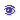 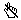 